Kruiden in de Tuin  -----  Kruiden in de KeukenIn dit boek is informatie over kruiden opgenomen, bekende, maar ook minder bekende kruiden. Van ieder kruid wordt na een algemene beschrijving ingegaan op het kweken van kruiden, het oogsten en het gebruik in de keuken. Evt. medicinale toepassingen worden - vanwege gevaren van verkeerd gebruik- niet gegeven. Ook het gebruik van kruiden uit de natuur wordt niet aanbevolen, zowel vanwege natuurbehoud als vanwege het risico dat verkeerde en mogelijk gevaarlijke kruiden worden gebruikt.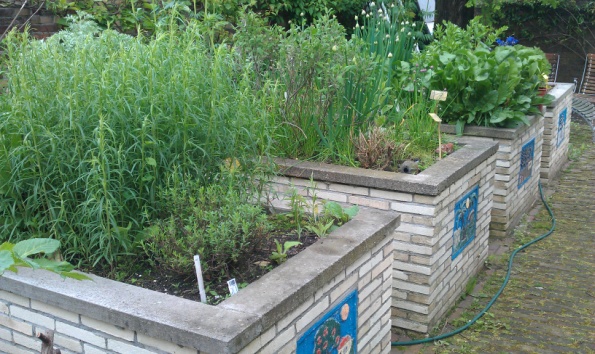 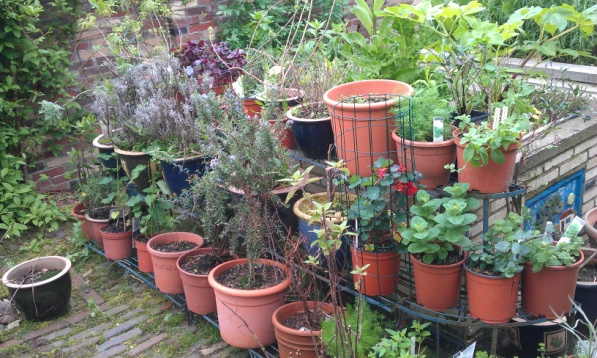 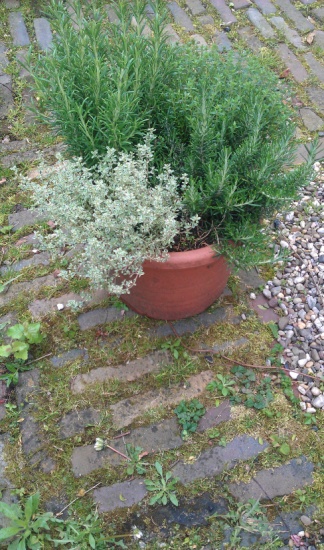 Of je nou veel ruimte hebt, of weinig, of heel erg weinig, er is altijd plaats voor kruiden!Hollandse NamenAbsint-alsemAppel-geraniumAnijsBalsemwormkruidBasilicumBernagieBieslookBijvoetBoerenwormkruidBonenkruidBosuiChampagnebladChinese bieslookChinese peperCichoreiCitroengrasCitroenkruidCitroenmelisseCitroenverbenaCitrusDaslookDilleDragonDropplantDuivelsdrekDuizendbladEchte marjoleinEgyptische uiEngelwortelFenegriekFoelieGemberGezegende distelHyssopJeneverbesKaapse knoflookKalmoesKamilleKaneelKardamomKarwijKentjoerKerrieplantKervelKetoembarKlein hoefbladKnoflookKnolvenkelKomijnKorianderKruidnagelKurkumaLaosLaurierLavasLavendelLepelbladLievevrouwebedstroMarjoraanMierikswortelMosterdzaadMuntMuskaatNootmuskaatOlijfkruidOost-Indische kersOreganoOreganotijmPaddestoelplantPaprikaPeperPeper spaansePeterseliePimentPosteleinPreiRoomse kamilleRoomse kervelRozemarijnRuculaRucola, wildeSaffraanSalambladSalieSelderijSerehSesamzaadSint-janskruidSjalotSteranijsTheestruikTijmTripmadamTruffelUiVanilleVeldzuringVenkelWaterkersWijnruitWilde marjoleinWondklaverZwarte komijnInleiding Kruiden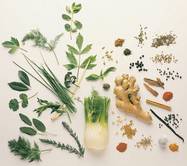 Niet voor experts: gebruik je regelmatig kruiden en kweek je ze (voor een deel) zelf dan kun je deze pagina overslaan. Ben je niet zo'n kruidenmens probeer dan eens een paar kruiden uit. Het begin Een makkelijk kruid om mee te beginnen is tijm. Je kunt het in de tuin planten of in een - liefst niet te kleine - pot op het balkon. Het voordeel van een grotere pot, 20 - 30 cm doorsnee, is dat de grond niet zo snel uitdroogt als je een keer vergeet water te geven. Bovendien kun het hele jaar door vers oogsten. Heb je een nog grotere pot dan kun je al een minikruidentuintje maken. Ook een lekker en relatief makkelijk kruid is rozemarijn. Lekker in de aardappelen, het hele jaar door te oogsten, alleen al weer iets moeilijker goed de winter door te krijgen. Nog zo'n makkelijk kruid is bieslook. Je knipt wat af als je nodig hebt en het groeit vanzelf weer op. Bieslook is een echter een vaste plant (tijm en rozemarijn zijn groenblijvende struikjes). Vaste planten hebben het nadeel dat zij zich 's winters onder de grond terugtrekken. Je kunt bieslook uit eigen tuin dus maar voor een deel van het jaar gebruiken. Lavas of maggiplant is ook een vaste plant, al wordt deze bijna 2 meter hoog. Pluk een paar blaadjes en je maakt er een heerlijk kopje bouillon van. Dille een heerlijk kruid, vooral bij vis. Dille is een éénjarige plant. Je moet het ieder jaar opnieuw zaaien. Als je echter niet te netjes bent en in het voorjaar niet onmiddellijk ieder sprietje dat boven de grond uitkomt, aanmerkt als onkruid ("what's in a name”) en verwijderd, kom je altijd wel weer een paar dille plantjes tegen. Laat vooral één of enkele planten in het zaad schieten zonder het zaad te oogsten en je hebt vanzelf weer dille het volgende jaar. Ook koriander is zo'n éénjarig kruid dat zichzelf uitzaait. In de Mexicaanse keuken kun je niet zonder! Koriander is echter een kruid dat sommigen heerlijk vinden en andere haten. De Engelsen noemen dat "an acquired taste", je moet het leren eten. Als het niet bevalt niet te snel opgeven, gebruik kleine beetjes en andere recepten. Het zelfde geld voor basilicum. Heerlijk bij tomaten met mozzarella en een scheutje olijfolie erover. Basilicum is al weer iets lastiger op te kweken. Dit éénjarige kruid heeft veel warmte nodig, dus binnen zaaien en opkweken en later, eind mei of zo, in potten naar buiten of op een beschutte plek in de tuin. Weer heel iets anders, maar wel heel erg lekker, vooral als van ietsje scherp houdt, is mierik. Een vaste plant waar je de jonge blaadjes van kunt gebruiken. Maar het lekkerst is de dikke wortel: raspen en mengen met wat slagroom en mayonaise en je hebt verse mierikswortelsaus. Heerlijk bij vis, maar hoort eigenlijk ook op ieder hamburger. De 'lastigste' kruiden zijn de subtropische en vooral de tropische overblijvende gewassen. Niet als eerste mee beginnen natuurlijk, tenzij je al ervaring hebt met het houden van kuipplanten. Begin eens met een laurierstruikje. Deze plant behoudt het hele jaar zijn blad en je kunt het dus altijd vers gebruiken. Je gebruikt er meestal maar enkele blaadjes van, dus één struikje - dat vanzelf een struik wordt - is genoeg. Eigenschappen kruidenWe hebben nu al een aantal planteigenschappen gehad die van belang zijn bij de keuze welke kruiden je in de tuin of op het balkon wil kweken.winterhardheid;éénjarigen - vaste planten - bladverliezende struiken - groenblijvende struiken;planten uit de gematigde gebieden - subtropische planten - tropische planten.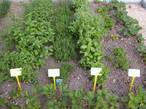 Dan moet je nog rekening houden met de standplaats:zon of half schaduw;droge vochtige of natte bodem;zandige of humusrijke bodem;arme of goed bemeste bodem;de hoogte die de plant bereikt;blijft de plant op één plek of overwoekert hij alles.Ook de gebruikte delen van de plant verschillen: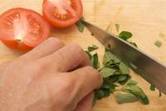 blad;stengel;bloem;zaad;wortel.Je moet ook goed opletten hoe je de kruiden gebruikt:rauw;op het laatst toegevoegd;meegekookt of gesudderd;veel alle recepten op het internet geven wel aan hoe te gebruiken.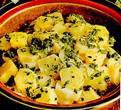 En dan natuurlijk de smaak:van simpel tot complex;van makkelijk tot "acquired";zoet, zout, zuur, bitter, hartig, scherp;maar ja,  over smaak valt natuurlijk niet te twisten.En nu aan de slag!Met de meer dan 100  beschrijvingen van kruiden in dit deel van de website heb je alle informatie binnen handbereik om te beginnen met het opkweken van een paar keukenkruiden. Gaat het goed probeer er weer eens een paar andere bij. En vergeet niet, ook de grootste kruidenexperts en koks hebben het met vallen en opstaan moeten leren!  Veel plezier in de tuin en de keuken en natuurlijk vooral aan de dis!     InhoudsopgaveNederlands - LatijnLatijn - NederlandsAbsint-alsemArtemisia absinthumAnijsPimpinella anisumAppelgeraniumPelargonium odoratissimumBalsemwormkruidTanacetum balsamitaBasilicumOcimum basilicumBernagieBorago officinalisBieslookAllium schoenoprasumBijvoetArtemisia vulgarisBoerenwormkruidTanacetum vulgareBonenkruidSatureja montanaBosuiAllium cepaChampagnebladSpilanthes oleraceaChinese BieslookAllium tuberosumChinese PeperZanthoxylum simulansCichoreiCichorium intybusCitroengrasCymbopogon citratusCitroenkruidArtemisia abrotanumCitroenmelisseMelissa officinaleCitroenverbenaLippia citriodoriaCitrusCitrusDaslookAllium ursinumDilleAnethum graveolensDragonArtemisia dracunculusDropplantAgastacheEchte MarjoleinOriganum majoranaDuizendbladAchillea millefoliumDuivelsdrekFerula asafoetida Echte TijmThymus vulgarusEgyptische UiAllium cepa var. ViviparumEngelwortelAngelica archangelicaFenegriekTrigonella foenum-graecumFoelieMyristica fragransGezegende DistelCnicus benedictus0GemberZingiber officinaleHyssopHysoppe officinalisJeneverbesJuniperus communisKaapse KnoflookTulbaghia violaceaKalmoesAcorus kalamusKamilleMatricaria recutitaKaneelCinnamomum verumKardemomElettaria cardamomumKarwijCarum carviKentjoerKaempferia galangaKerrieplantHelichrysum italicumKervel Anthriscus cerefoliumKlein HoefbladTussilago farfaraKleine PimpernelSanguisorba minorKnoflookAllium sativumKomijnCuminum cyminumKorianderCoriandrium sativumKruidnagelSyzygium aromaticumKurkumaCurcuma longaLaosAlpinia galangaLaurierLaurus nobilisLavasLevisticum officinaleLavendelLavendulaLepelbladCochlearia LievevrouwebedstroGalium odoratumPaddestoelplantRungia klossiiPeterseliePetroselinum crispumPimentPimenta dioica MajoraanOriganum majoranaMierikArmoracia rusticanaMosterdSinapis albaMuntMenthaNootmuskaatMyristica fragransOlijfkruidSantolina viridisOost-Indische KersTropaeolum majusOregano TijmThymus vulgaris TaborPaprika, PeperCapsicum annuumPeperPiper nigrumPosteleinPortulaca oleraceaPreiAllium porrum Roomse KamilleChamaemelum nobileRoomse KervelMyrrhis odorata  RozemarijnRosmarinus officinalesRucolaEruca sativaSaffraanCrocus sativusSalambladSyzygium polyanthumSalieSalvia officinalesSelderijApium graveolensSesamzaadSesamum indicumSerehCymbopogon citratusSint-janskruidHypericum perforatumSjalotAllium ascaloniumSteranijsIllicium verumTheestruikCamellia sinensisTripmadamSedum rupestreTruffelTuber UiAllium cepaVanilleVanilla planifoliaVenkelFoeniculum vulgareVeldzuringRumex acetosaWaterkersLepidium sativumWitte WaterkersRorippa nasturtium-aquaticumWilde RucolaDiplotaxus tenuifolia ‘Roma’WijnruitRuta graveolensWondklaverAnthyllis vulneraria coccineaZuringRumex acetosaZwarte KomijnNigella sativaAcorus kalamusKalmusKalmusAchillea millefoliumDuizendbladDuizendbladAgastacheDropplant Dropplant Allium ascaloniumSjalotSjalotAllium cepaBosui, UiBosui, UiAllium cepa var. ViviparumEgyptische UiEgyptische UiAllium porrum PreiPreiAllium sativumKnoflookKnoflookAllium schoenoprasumBieslookBieslookAllium tuberosumChinese BieslookChinese BieslookAllium ursinumDaslookDaslookAlpinia galangaLaosLaosAnethum graveolensDilleDilleAngelica archangelicaEngelwortelEngelwortelAnthriscus cerefoliumKervel Kervel Anthyllis vulneraria coccineaWondklaverWondklaverApium graveolensSelderijSelderijArmoracia rusticanaMierikMierikArtemisia abrotanumCitroenkruidCitroenkruidArtemisia absinthumAbsint-alsemAbsint-alsemArtemisia dracunculusDragonDragonArtemisia vulgarisBijvoetBijvoetBorago officinalisBernagieBernagieCamellia sinensisTheestruikTheestruikCapsicum annuumPaprika, PeperPaprika, PeperCarum carviKarwijKarwijChamaemelum nobileRoomse KamilleRoomse KamilleCichorium intybusCichoreiCichoreiCinnamomum verumKaneelKaneelCitrusCitrusCitrusCnicus benedictusGezegende DistelGezegende DistelCochlearia LepelbladLepelbladCoriandrium sativumKorianderKorianderCrocus sativusSaffraanSaffraanCuminum cyminumKomijnKomijnCurcuma longaKurkumaKurkumaCymbopogon citratusCitroengras, SerehCitroengras, SerehDiplotaxus tenuifolia ‘Roma’Wilde RucolaWilde RucolaElettaria cardamomumKardemomKardemomEruca sativaRucolaRucolaFerula asafoetida DuivelsdrekDuivelsdrekFoeniculum vulgareVenkelGalium odoratumLievevrouwebedstroHelichrysum italicumKerrieplantHypericum perforatumSint-janskruidSint-janskruidHysoppe officinalisHyssopHyssopIllicium verumSteranijsSteranijsJuniperus communisJeneverbesJeneverbesKaempferia galangaKentjoerKentjoerLaurus nobilisLaurierLaurierLavendulaLavendelLavendelLepidium sativumWaterkersWaterkersLevisticum officinaleLavasLavasLippia citriodoriaCitroenverbenaCitroenverbenaMatricaria recutitaKamilleKamilleKamilleMelissa officinaleCitroenmelisseCitroenmelisseMenthaMuntMyristica fragransFoelie, nootmuskaatMyrrhis odorata  Roomse KervelNigella sativaZwarte KomijnZwarte KomijnOcimum basilicumBasilicumBasilicumOriganum majoranaEchte Marjolein, MajoraanEchte Marjolein, MajoraanOriganum majoranaMajoraanMajoraanPelargonium odoratissimumAppelgeraniumAppelgeraniumPetroselinum crispumPeterseliePeterseliePimenta dioica PimentPimentPimpinella anisumAnijsAnijsPiper nigrumPeperPeperPortulaca oleraceaPosteleinPosteleinRorippa nasturtium-aquaticumWitte WaterkersWitte WaterkersRosmarinus officinalesRozemarijnRozemarijnRumex acetosa(Veld-)zuring(Veld-)zuringRungia klossiiPaddestoelplantPaddestoelplantRuta graveolensWijnruitWijnruitSalvia officinalesSalieSalieSanguisorba minorKleine PimpernelKleine PimpernelSantolina viridisOlijfkruidOlijfkruidSatureja montanaBonenkruidBonenkruidSedum rupestreTripmadamTripmadamSesamum indicumSesamzaadSesamzaadSinapis albaMosterdMosterdSpilanthes oleraceaChampagnebladChampagnebladSyzygium aromaticumKruidnagelKruidnagelSyzygium polyanthumSalambladSalambladTanacetum balsamitaBalsemwormkruidBalsemwormkruidTanacetum vulgareBoerenwormkruidBoerenwormkruidThymus vulgarusEchte TijmEchte TijmThymus vulgaris TaborOregano TijmOregano TijmTrigonella foenum-graecumFenegriekFenegriekTropaeolum majusOost-Indische KersOost-Indische KersTuberTruffelTruffelTulbaghia violaceaKaapse KnoflookKaapse KnoflookTussilago farfaraKlein HoefbladKlein HoefbladVanilla planifoliaVanilleVanilleZanthoxylum simulansChinese PeperChinese PeperZingiber officinaleGemberGember